Académie :		Session : Examen :			Série : Spécialité/option :	Repère de l’épreuve : Épreuve/sous épreuve :NOM :(en majuscule, suivi s’il y a lieu, du nom d’épouse)Prénoms :	N° du candidatNé(e) le :(le numéro est celui qui figure sur la convocation ou liste d’appel)Appréciation du correcteurNote :Il est interdit aux candidats de signer leur composition ou d'y mettre un signe quelconque pouvant indiquer sa provenance.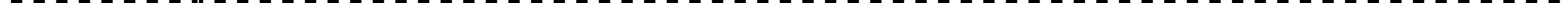 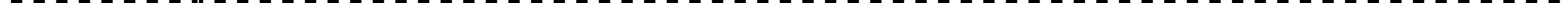 Matériel autorisé : Calculatrice électronique conformément à la circulaire n° 99-186 du 16 novembre 1999LE SUJET COMPREND  TROIS PARTIESQUI PEUVENT ÊTRE TRAITÉES  DE FAÇON INDÉPENDANTE.Ce sujet est composé de deux dossiers :•	Dossier A : Entreprise SCT Services Transport routier et Transport maritime•	Dossier B : Entreprise CTL Service DouanePages numérotées de 1 à 16DOSSIER AENTREPRISE : SCTAdresse : Zone industrielle – 26800 PORTES-LÈS-VALENCESTél. : 04 75 02 56 63 – Télécopie : 04 75 02 56 64Activités : Transporteur routier – Commissionnaire de transportAdresse électronique : sct@orange.frMISSION 1 : SERVICE  TRANSPORT ROUTIERVous avez en charge les livraisons en messagerie à destination d’Orange (84). Cette liaison est assurée par le conducteur Jérôme MARCHAND avec un porteur BZ-578-YV - dimensions utiles (8,20 m x 2,44 m x 2,40 m - PTAC 7,5 t) avec hayon et transpalette manuel.Le 4 juin 2012, à 14 h, vous recevez un courriel d’un client habituel pour un enlèvement de marchandises (document 1).DOCUMENT  1 : COURRIEL D’UN CLIENT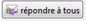 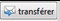 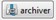 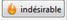 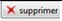 Vous disposez du planning prévisionnel des livraisons à destination d’Orange pour la journée du lendemain (document 2).DOCUMENT  2 : PLANNING PRÉVISIONNEL DES LIVRAISONSTous les colis sont déjà à quai et sont étiquetés avec le pictogramme suivant :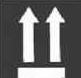 1.  Effectuez le plan de chargement dans le cadre ci-dessous.Porteur avec vue du dessus – Échelle 2 cm = 1 m2.  Indiquez  s’il est possible de prendre en charge l’envoi demandé  par le client FENETRIER en fonction des mètres de plancher déjà utilisés pour cette liaison. Justifiez votre réponse et présentez les calculs.3.  Précisez l’autre contrainte qui doit être prise en compte avant de donner une réponse au client FENETRIER.Justifiez votre réponse et présentez les calculs.Vous disposez du tarif Messagerie (document 3) au départ du département de la Drôme (26).DOCUMENT  3 : TARIF MESSAGERIETARIF MESSAGERIE AU DÉPART DU 26•	À partir de 100 kg, les masses sont arrondies aux 10 kg supérieurs jusqu’à 1 tonne et aux 100 kg au-delà.•	Minimum de taxation par m3 : 260 kg.•	Frais de traitement : 4 € par envoi en port payé ; 7 € par envoi en port dû.•	Frais de contre-remboursement : 14 € par envoi.4.  Calculez le prix de transport HT de l’enlèvement chez FENETRIER.5.  Indiquez l’entreprise à qui vous allez facturer ce prix de transport. Justifiez votre réponse.Votre entreprise se situe dans l’un des huit départements qui composent la région correspondante.6.  Complétez la carte en nommant  la région présentée, les départements de cette région et leur préfecture.Nom de la région :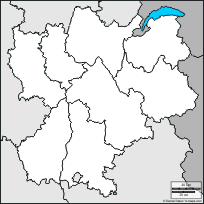 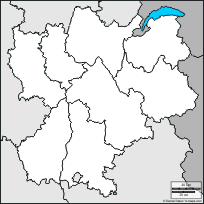 Département : Préfecture :Département : Préfecture :Département : Préfecture :Département : Préfecture :Département : Préfecture :Département : Préfecture :Département : Préfecture :Département : Préfecture :Le véhicule utilisé pour la tournée sur Orange est un porteur. La flotte de l’entreprise est composée d’autres véhicules.7.  Identifiez les différentes carrosseries et donnez un exemple de type de marchandises transportées en complétant  le tableau  ci-dessous.En vue de recruter un conducteur, le responsable de l’agence a préparé un questionnaire à choix multiple sur le transport routier qu’il vous soumet.8.  Cochez la ou les bonne(s) réponse(s).Remarque : dans les questions à choix multiples, plusieurs réponses par question peuvent être possibles. Seules les réponses totalementexactes seront prises en compte.a)  Vous devez prendre en charge un transport de plus de 3 t. Le chargement, le calage et l’arrimage, selon le contrat type«général», sont à la charge du :0 destinataire0 chargeur0 transporteur0 conducteurb)  La charge utile d’un train routier composé d’un porteur de 40 t de PTRA, 19 t de PTAC, 10 t de PV et d’une remorque de19 t de PTAC et 5 t de PV est de :0 38 t0 25 t0 23 t0 28 tc)  L’expéditeur, dans le contrat de transport, a l’obligation pour un chargement de moins de 3 tonnes :D d’emballer les marchandisesD de charger les marchandisesD de remettre aux lieu, jour et heure prévus le tonnage convenu au transporteurD d’arrimer la marchandise dans le véhiculed)  Les obligations du destinataire sont :D de vérifier la validité du permis de conduire du conducteurD de vérifier la marchandise et émettre des réserves, si nécessaireD de signer le titre de transportD de reprendre l’exemplaire destinataireD d’encaisser le port payéMISSION 2 : SERVICE  TRANSPORT MARITIMELe jeudi 14 juin 2012, vous recevez une télécopie d’un de vos clients réguliers (document 4).DOCUMENT  4 : TÉLÉCOPIE D’UN CLIENT  RÉGULIERSERVATEX21, rue Jean Mermoz	TÉLÉCOPIE42100 SAINT-ÉTIENNE Tél. : 04.77.25.64.89Télécopie : 04.77.89.45.56Courriel : info@servatex.comÀ : SCT 	De : P. BernardTélécopie : 04.75.02.56.64	Pages : 	1Téléphone : 04.75.02.56.63	Date : 14/06/2012Objet : 	Exportation CFR Casablanca	Cc :Merci de me donner votre meilleur prix pour l’expédition de 4 conteneurs 20 pieds à destination de Casablanca, via Fos-sur-Mer. Type marchandises : Pièces de tissu.Poids total brut/conteneur : 8 540 kg. Poids de la marchandise : 6 354 kg.Enlèvement à nos entrepôts : marchandise disponible le 2 juillet 2012 à partir de 8 heures. Date limite arrivée port de Casablanca : 25 juillet 2012.Sincères salutations,Philippe BERNARD - Responsable productionEn vue d’effectuer ce transport, vous consultez les documents 5 et 6.DOCUMENT  5 : LES OPÉRATEURS FLUVIAUX À FOS	 DOCUMENT  6 : LES OPÉRATEURS FERROVIAIRES À FOS� RIVER SHUTTLE CONTAINER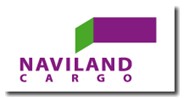 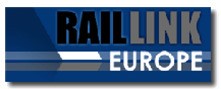 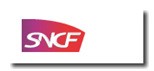 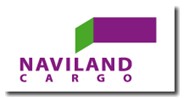 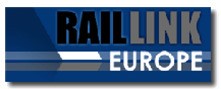 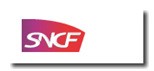 4 Quai d’Arenc13002 MarseilleChef de ligneFrédéric GirelTél. bureau : 04.88.91.75.03E-mail : mrs.fgirel@rsc.frDessertes proposées :Fos-Lyon et Lyon-FosFos-Mâcon et Mâcon-FosFos-Chalon et Chalon-Fos� LOGIRHÔNEZone La Motte220, rue Louis Saillant26800 Portes-les-ValencesTél. : 04.75.78.80.20Télécopie : 04.75.78.80.21Alain MALIVERNEY Alain.maliverney@logirhone.comDessertes proposées :Fos-Lyon et Lyon-FosFos-Valence et Valence-FosNAVILAND CARGOTrafic Conteneurs : relations sur Lyon, Toulouse, Bordeaux, Le Havre, Anvers et Duisburg.Plus d'informations :  http://www.naviland-cargo.comRAIL LINK EUROPETrafic Conteneurs : relations sur Ludwigshafen.Autres relations : Paris Valenton, Le Havre, Strasbourg, Nantes, Anvers, Dourges, Lyon. Plus d'informations : http://www.rail-link- europe.comFRET SNCFTrafic Conventionnel,  wagons isolés et colis lourdsPlus d'informations : http://fret.sncf.com9.  Décrivez les trois solutions multimodales  pour effectuer ce transport de Saint-Étienne à Casablanca en complétant le tableau  ci-dessous.Votre  entreprise  a  des  accords  préférentiels  avec  l’opérateur  fluvial  LOGIRHONE  qui  est  retenu  pour  une  partie  du préacheminement.10. Vérifiez vos connaissances relatives au transport fluvial :a)	Citez deux bassins de navigation français.b)   Précisez la façon dont sont classées les voies de navigation françaises selon Voies Navigables de France (VNF).c)	Reliez les différentes notions de gabarit à leur définition.d)   Citez deux matériels utilisés pour manutentionner des conteneurs sur un port fluvial ou maritime.e)	Précisez la façon dont est constitué un convoi poussé.Pour les expéditions maritimes, SCT a des accords commerciaux avec la CMA-CGM qui lui permettent d’obtenir des tarifs préférentiels. Le coût du pré-acheminement des quatre conteneurs de Saint-Étienne à Fos-sur-Mer est de 1 400 €. La marge du commissionnaire de transport est de 12 % du montant du fret maritime, à laquelle il faut ajouter 50 € de frais de dossier.Vous disposez de l’extrait tarifaire de la compagnie maritime CMA-CGM (document 7).DOCUMENT  7 : EXTRAIT  TARIFAIRE CMA-CGM (CONTENEURS NON MIS À DISPOSITION PAR LA COMPAGNIE)11. Établissez la cotation pour votre client SERVATEX.12. Indiquez, pour cet incoterm, jusqu’où SERVATEX assume les risques de ce transport13. Énumérez les éléments de la cotation à communiquer à votre client SERVATEX.DOSSIER BENTREPRISE : CTL – Conseil Transport et LogistiqueAdresse : 26 route de Marseille – 38200 VIENNE Tél. : 04.78.45.29.32 – Télécopie : 04.78.45.29.33Adresse électronique : cft@hotmail.frRESPONSABLE : Catherine WONGERMISSION 3 : CHOIX D’UN PRESTATAIRE AÉRIENVous travaillez comme agent d’exploitation dans une agence de commissionnaire de transport.Ce matin vous avez reçu les documents d’un groupage import de votre correspondant MLT (Minoica Logistic and Transport) au Brésil. Ces marchandises ont été transportées par la compagnie aérienne Air France et elles sont stockées dans son magasin sous douane à l’aéroport de Lyon-Saint-Exupéry. Ce groupage a deux positions :•	Première position15 rouleaux de tissu 100 % coton de Celestec à Rio de Janeiro pour Transplumes à Tulle (Corrèze).•	Deuxième position1 carton de commandes numériques de Eston à Sao Paulo pour Eston à Vienne (Isère).14. Identifiez les intervenants de ce groupage en complétant  le tableau  ci-dessous.15. Identifiez les éléments de votre dossier :Remarque : dans les questions à choix multiples, plusieurs réponses par question peuvent être possibles. Seules les réponses totalementexactes seront prises en compte.a)  La préfecture et le numéro de département de l’Isère sont :Préfecture 	Départementb)  La capitale du Brésil est :0 Rio de Janeiro0 Brasilia0 São Paulo0 Belémc)  Les pays qui ont une frontière commune avec le Brésil sont :0 le Chili0 le Mexique0 la Bolivie0 le Pérou0 le Guatemalad)  Les documents que vous devez avoir en votre possession lors de la réception de ce groupage sont :0 Deux MAWB ( Master Air Waybill)0 Une MAWB0 Deux HAWB (House Air Waybill)0 Une HAWB0 Un manifeste de groupage0 Un bon d’entrée en magasin sous douane Air France avec le numéro de Gros 05736101Vous avez contacté ce matin les deux destinataires afin d’obtenir leurs instructions.•	La société Transplumes est un client inconnu de vos services et votre interlocuteur vous a demandé de faire une cession à leur transitaire habituel : TFS à Clermont-Ferrand. Vous n’avez donc plus en charge cette position.•	La société Eston à Vienne est un de vos clients réguliers.Votre interlocuteur François Delmon, responsable du service achats, vous informe qu’il a besoin d’un dédouanement etd’une livraison en urgence.Vous n’avez pas de déclarant en douane dans votre agence ; vous sous-traitez donc cette activité à un commissionnaire agréé en douane à Lyon-Saint-Exupéry : l’entreprise 3D (Daniel Dumont Douane).Dans un premier temps, vous préparez votre dossier de dédouanement.16.  Sélectionnez, dans la liste des documents que vous avez reçue de votre correspondant, ceux qui doivent être joints à la déclaration en douane.0 MAWB 057 – 5124 99740 HAWB 2012390 Facture commerciale INV751JUN12-023/450Dans un deuxième temps, vous devez transmettre vos instructions à 3D. Pour ce faire, vous vous appuyez sur les documents 8 et 9.DOCUMENT  8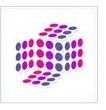 ESTONBRASIL ENERGIA E TRANSPORTEAV RAIMUNDO PAREIRA DE MAGALHAES 278SAO PAULOTEL 55(11) 3743 2337Commercial invoiceDOCUMENT  9 : EXTRAIT  DU FICHIER CLIENT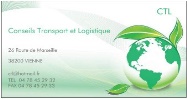 17.   Complétez le document d’instruction ci-dessous. Détaillez vos calculs en arrondissant à l’unité la plus proche.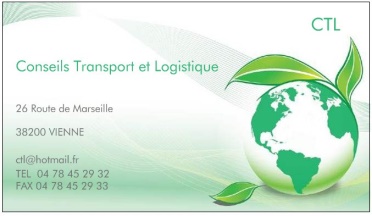 En fin d’après-midi la déclaration a obtenu le BAE de la douane et la marchandise peut être livrée.18. Identifiez la signification du sigle BAE lors d’une importation.0 Bon à exporter0 Bon à enlever0 Bon à expédierLe lendemain vous clôturez votre dossier de dédouanement. Vous avez en votre possession le document de douane import (document 10) et vous vérifiez les éléments déclarés par 3D. Vous décelez une erreur sur la valeur statistique. Votre responsable vous demande de recalculer le montant exact et de retrouver l’erreur commise par le déclarant afin d’en informer 3D.DOCUMENT  10 : EXTRAIT  DU DOCUMENT  DE DOUANE IMPORT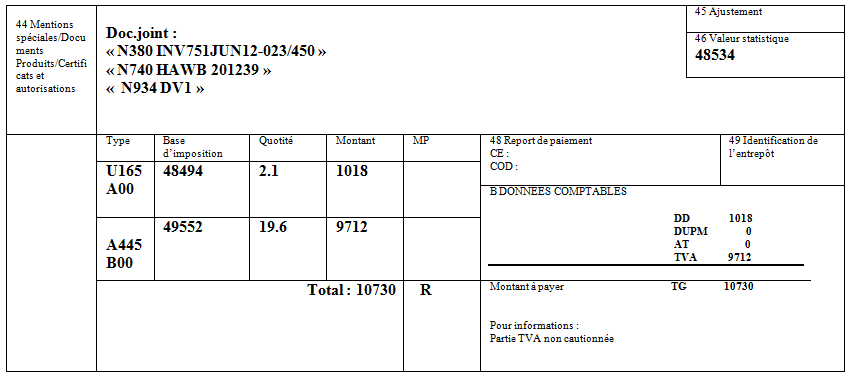 19. Analysez le document 10.Remarque : dans les questions à choix multiples, plusieurs réponses par question peuvent être possibles. Seules les réponses totalement exactes seront prises en compte.c)  Cette erreur commise sur la liquidation douanière :0 augmentera le montant des droits de douane0 augmentera le montant de la TVA0 n’a aucune incidence sur la liquidation douanièreVous terminez votre dossier en préparant la facturation.20. Identifiez les frais que vous allez facturer à Eston à Vienne :0 Le transport aérien	0 Le montant des droits et taxes0 L’assurance du transport principal	0 Les frais de livraison de Saint-Exupéry à Vienne0 Les frais aéroportuaires à Saint-Exupéry	0 Les frais aéroportuaires au Brésil0 Les frais de dédouanement import	0 Le pré-acheminement au BrésilMISSIONSBARÈMEDOSSIER 1DOSSIER 11.  Service Transport routier35 points2.  Service Transport maritime30 pointsDOSSIER 2DOSSIER 23.  Choix d’un prestataire aérien35 pointsTotal100 pointsBACCALAURÉAT PROFESSIONNEL TRANSPORTCode :Session 2012SUJETÉpreuve E2 : Épreuve d’étude de situations professionnellesDurée : 3 hCoefficient : 5Page 1 sur 16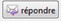 De :expe@fenetrier.comSujet :Demande d’enlèvementPour :sct@orange.comCopie à :Veuillez procéder à l’enlèvement de 3 palettes (1,20 x 0,80 x 1,00 m) de cadres de fenêtres et visserie à notre entrepôt de Romans(26), ce jour à 17 h 30.Impératif de livraison : 5 juin 2012 à 9 h – Livraison chez Helios 10 rue de la République - ORANGE (84) - PBT : 460 kg. Port dû.Merci de nous confirmer au plus vite cet enlèvement. Cordialement, C. CAMUSVeuillez procéder à l’enlèvement de 3 palettes (1,20 x 0,80 x 1,00 m) de cadres de fenêtres et visserie à notre entrepôt de Romans(26), ce jour à 17 h 30.Impératif de livraison : 5 juin 2012 à 9 h – Livraison chez Helios 10 rue de la République - ORANGE (84) - PBT : 460 kg. Port dû.Merci de nous confirmer au plus vite cet enlèvement. Cordialement, C. CAMUSDate : 5 JUIN 2012 - Secteur de la tournée : Orange - Véhicule : Porteur BZ-578-YV - Conducteur : Jérôme MARCHANDDate : 5 JUIN 2012 - Secteur de la tournée : Orange - Véhicule : Porteur BZ-578-YV - Conducteur : Jérôme MARCHANDDate : 5 JUIN 2012 - Secteur de la tournée : Orange - Véhicule : Porteur BZ-578-YV - Conducteur : Jérôme MARCHANDDate : 5 JUIN 2012 - Secteur de la tournée : Orange - Véhicule : Porteur BZ-578-YV - Conducteur : Jérôme MARCHANDDate : 5 JUIN 2012 - Secteur de la tournée : Orange - Véhicule : Porteur BZ-578-YV - Conducteur : Jérôme MARCHANDDate : 5 JUIN 2012 - Secteur de la tournée : Orange - Véhicule : Porteur BZ-578-YV - Conducteur : Jérôme MARCHANDDate : 5 JUIN 2012 - Secteur de la tournée : Orange - Véhicule : Porteur BZ-578-YV - Conducteur : Jérôme MARCHANDN° ordre de livraisonN° de récépissésDestinatairesNombre de colis/palettesPoids brut totalParticularitésContraintes horaires080168698STAREURO25 rue de la RépubliqueORANGE9 caisses3,50 x 0,70 x 0,60 m1 200 kgPort payé Déchargement par le destinataireHoraires magasin80169692JOHN MOD2 place de l’HorlogeORANGE4 cartons0,70 x 0,50 x 0,65 mNon gerbables90 kgPort payé87777869PHISTOGAM Place de Verdun ORANGE1 palette1,20 x 0,80 x 1 m1 190 kgPort dûAppeler avant d’arriver chez le client885259100SOMEWER162 avenue Pierre SémardORANGE2 palettes1,20 x 0,80 x 1,10 mNon gerbables980 kgContre remboursement480 € - Port dûAprès8 h 0080861170DUEMO46 rue Joseph VernetORANGE12 cartons0,70 x 0,50 x 0,50 m gerbables675 kgPort payé7 h 30BACCALAURÉAT PROFESSIONNEL TRANSPORTCode :Session 2012SUJETÉpreuve E2 : Épreuve d’étude de situations professionnellesDurée : 3 hCoefficient : 5Page 2 sur 16BACCALAURÉAT PROFESSIONNEL TRANSPORTCode :Session 2012SUJETÉpreuve E2 : Épreuve d’étude de situations professionnellesDurée : 3 hCoefficient : 5Page 3 sur 16DépartementsForfait par envoiForfait par envoiForfait par envoiForfait par envoiForfait par envoiForfait par envoiForfait par envoiForfait par envoiForfait par envoiForfait par envoiPrix aux 100 kgPrix aux 100 kgDépartements1 à 910 à1920 à2930 à3940 à4950 à5960 à6970 à7980 à8990 à99100 à499500 à9990121,6127,7328,3231,3935,0238,1041,1844,8048,3951,5051,5043,750527,8331,8136,4740,4445,0549,0253,0247,6662,2966,2866,2856,331320,8123,7527,1430,1233,6236,5039,4143,0846,5049,4849,5442,093019,9822,7426,1028,9432,3535,2038,0541,3844,7047,5547,5540,423815,4518,2119,3322,1725,6528,6931,4733,8836,6639,4039,4034,804217,4920,1223,3125,1528,9031,1434,4037,1140,0543,0043,0036,254318,4921,1224,2126,8529,9532,5735,6038,3141,5544,0544,0537,556915,4518,2119,3322,1725,6528,6931,4733,8836,6639,4039,4034,808417,4920,1223,3125,1528,9031,1434,3037,1140,0543,0043,0036,25BACCALAURÉAT PROFESSIONNEL TRANSPORTCode :Session 2012SUJETÉpreuve E2 : Épreuve d’étude de situations professionnellesDurée : 3 hCoefficient : 5Page 4 sur 16BACCALAURÉAT PROFESSIONNEL TRANSPORTCode :Session 2012SUJETÉpreuve E2 : Épreuve d’étude de situations professionnellesDurée : 3 hCoefficient : 5Page 5 sur 16Type de carrosseriesType de marchandises transportées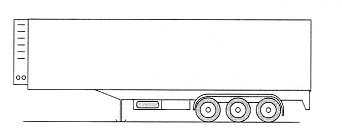 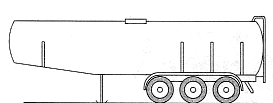 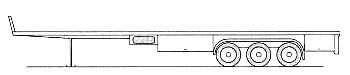 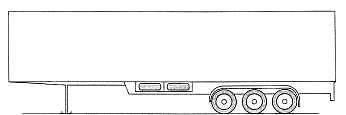 BACCALAURÉAT PROFESSIONNEL TRANSPORTCode :Session 2012SUJETÉpreuve E2 : Épreuve d’étude de situations professionnellesDurée : 3 hCoefficient : 5Page 6 sur 16BACCALAURÉAT PROFESSIONNEL TRANSPORTCode :Session 2012SUJETÉpreuve E2 : Épreuve d’étude de situations professionnellesDurée : 3 hCoefficient : 5Page 7 sur 16BACCALAURÉAT PROFESSIONNEL TRANSPORTCode :Session 2012SUJETÉpreuve E2 : Épreuve d’étude de situations professionnellesDurée : 3 hCoefficient : 5Page 8 sur 16Départ : lieu de chargementMoyen de transport/ Voie empruntéeer1   lieu dedéchargementMoyen de transport/ Voie empruntéeème2	lieu dedéchargementMoyen de transport/ Voie empruntéeArrivée : Lieu de déchargementSolution1Solution1Solution2Solution2Solution3Solution3BACCALAURÉAT PROFESSIONNEL TRANSPORTCode :Session 2012SUJETÉpreuve E2 : Épreuve d’étude de situations professionnellesDurée : 3 hCoefficient : 5Page 9 sur 16Tirant d’eauDistance entre la surface de l’eau et la voute du pontTirant d’airProfondeur disponible pour le bateauHauteur libreDistance entre le niveau de l’eau et la partie la plus haute du bateauMouillageHauteur de la partie immergée du bateauPrestation maritime Fos-Marseille à Casablanca : depuis bord Marseille sur porte-conteneur de la compagnie jusqu’à bord navire Casablanca :Départ chaque mercredi depuis Fos-Marseille – Transit time : 4 joursPrestation maritime Fos-Marseille à Casablanca : depuis bord Marseille sur porte-conteneur de la compagnie jusqu’à bord navire Casablanca :Départ chaque mercredi depuis Fos-Marseille – Transit time : 4 joursPrestation maritime Fos-Marseille à Casablanca : depuis bord Marseille sur porte-conteneur de la compagnie jusqu’à bord navire Casablanca :Départ chaque mercredi depuis Fos-Marseille – Transit time : 4 joursPrestation maritime Fos-Marseille à Casablanca : depuis bord Marseille sur porte-conteneur de la compagnie jusqu’à bord navire Casablanca :Départ chaque mercredi depuis Fos-Marseille – Transit time : 4 joursPoids brut du conteneurPoids brut du conteneurDe 0 à 15 t> 15 t et < 26 tPrix HT en eurospar conteneur chargéI 	M605	520I 	M715	685I : Isolé (remise d’un seul conteneur par envoi)M : Multiple (remise de plusieurs conteneurs par envoi)Autres prestations portuaires :THC	EUR 130/TC 20’ Frais fixes de dossier	EUR 22/B/L Établissement du B/L	EUR 13,40Ces prix s’entendent pour un délai de déchargement de 2 h par 20’.Délai d’embarquement : arrivée 24 h au maximum au terminal de Fos/Mer avant embarquement. Prix valables 1 an à partir du 1er janvier 2012.Votre correspondant : Bertrand Lamarre –  b.lamarre@cma-cgm.frI : Isolé (remise d’un seul conteneur par envoi)M : Multiple (remise de plusieurs conteneurs par envoi)Autres prestations portuaires :THC	EUR 130/TC 20’ Frais fixes de dossier	EUR 22/B/L Établissement du B/L	EUR 13,40Ces prix s’entendent pour un délai de déchargement de 2 h par 20’.Délai d’embarquement : arrivée 24 h au maximum au terminal de Fos/Mer avant embarquement. Prix valables 1 an à partir du 1er janvier 2012.Votre correspondant : Bertrand Lamarre –  b.lamarre@cma-cgm.frI : Isolé (remise d’un seul conteneur par envoi)M : Multiple (remise de plusieurs conteneurs par envoi)Autres prestations portuaires :THC	EUR 130/TC 20’ Frais fixes de dossier	EUR 22/B/L Établissement du B/L	EUR 13,40Ces prix s’entendent pour un délai de déchargement de 2 h par 20’.Délai d’embarquement : arrivée 24 h au maximum au terminal de Fos/Mer avant embarquement. Prix valables 1 an à partir du 1er janvier 2012.Votre correspondant : Bertrand Lamarre –  b.lamarre@cma-cgm.frI : Isolé (remise d’un seul conteneur par envoi)M : Multiple (remise de plusieurs conteneurs par envoi)Autres prestations portuaires :THC	EUR 130/TC 20’ Frais fixes de dossier	EUR 22/B/L Établissement du B/L	EUR 13,40Ces prix s’entendent pour un délai de déchargement de 2 h par 20’.Délai d’embarquement : arrivée 24 h au maximum au terminal de Fos/Mer avant embarquement. Prix valables 1 an à partir du 1er janvier 2012.Votre correspondant : Bertrand Lamarre –  b.lamarre@cma-cgm.frBACCALAURÉAT PROFESSIONNEL TRANSPORTCode :Session 2012SUJETÉpreuve E2 : Épreuve d’étude de situations professionnellesDurée : 3 hCoefficient : 5Page 10 sur 16BACCALAURÉAT PROFESSIONNEL TRANSPORTCode :Session 2012SUJETÉpreuve E2 : Épreuve d’étude de situations professionnellesDurée : 3 hCoefficient : 5Page 11 sur 16ExpéditeursCommissionnaire de transportà Sao PauloTransporteur aérienCommissionnaire de transporten FranceDestinataires0Annecy0390Grenoble0380Valence0290La Tour-du-Pin041BACCALAURÉAT PROFESSIONNEL TRANSPORTCode :Session 2012SUJETÉpreuve E2 : Épreuve d’étude de situations professionnellesDurée : 3 hCoefficient : 5Page 12 sur 16BACCALAURÉAT PROFESSIONNEL TRANSPORTCode :Session 2012SUJETÉpreuve E2 : Épreuve d’étude de situations professionnellesDurée : 3 hCoefficient : 5Page 13 sur 16Commercial invoice : 	INV751JUN12-023/450Invoice dated : 	June  10 th, 2012Our Reference : 	ECSR5036FYour reference :Shipper :Consignee :ESTONBRASIL ENERGIA E TRANSPORTEAV RAIMUNDO PAREIRA DE MAGALHAES 278SAO PAULOTEL 55(11) 3743 2337ESTON234 AVENUE DES LANDIERS38200 VIENNE FRANCETerms of delivery :CIP Aéroport de Lyon Saint-ExuperyCountry of origin :BrazilGross weight : 	22 kgFinal destination :Vienne FranceNet weight : 	20 kgPacking   : 	1 parcelQuantityDescriptionUnit priceEUROAmountEURO1Commande numérique  32-16 TRVP0078645 310,445 310,441Commande numérique TRVP00710011 860,6011 860,601Commande numérique TRVP00346511 860,6011 860,601Commande numérique TRVP0078568 609,138 609,131Commande numérique TRVP0237866 151,236 151,231Commande numérique TRAC00784 742,004 742,00TOTALTOTALTOTAL48 534,00Extrait duFichier clientExtrait duFichier clientExtrait duFichier clientESTON234 Avenue des Landiers38200 VIENNEESTON234 Avenue des Landiers38200 VIENNEESTON234 Avenue des Landiers38200 VIENNEFrançois DelmonResponsable des achatsIMPORTATIONS DU BRÉSIL DE COMMANDES  NUMÉRIQUESIMPORTATIONS DU BRÉSIL DE COMMANDES  NUMÉRIQUESIMPORTATIONS DU BRÉSIL DE COMMANDES  NUMÉRIQUESIMPORTATIONS DU BRÉSIL DE COMMANDES  NUMÉRIQUESIMPORTATIONS DU BRÉSIL DE COMMANDES  NUMÉRIQUESIMPORTATIONS DU BRÉSIL DE COMMANDES  NUMÉRIQUESIMPORTATIONS DU BRÉSIL DE COMMANDES  NUMÉRIQUESTéléphoneTélécopieAdresse mailAdresse mailAdresse mailNuméro EORINuméro EORI04 78 34 55 6704 78 34 56 45Francois.delmon@Eston.frFrancois.delmon@Eston.frFrancois.delmon@Eston.frFR 312 060 820 00119FR 312 060 820 00119Frais de transport•  Prix du transport aérien assurance comprise : 8,18 € par kilo de poids brut•  Frais aéroportuaires à l’arrivée et le dédouanement : 15 €  par kilo de poids brut•  Livraison de Lyon Saint-Exupéry à Vienne :Forfait de 45 € de 1 à 20 kg ; au-delà, 2,50 € par kg de poids brut•  Prix du transport aérien assurance comprise : 8,18 € par kilo de poids brut•  Frais aéroportuaires à l’arrivée et le dédouanement : 15 €  par kilo de poids brut•  Livraison de Lyon Saint-Exupéry à Vienne :Forfait de 45 € de 1 à 20 kg ; au-delà, 2,50 € par kg de poids brut•  Prix du transport aérien assurance comprise : 8,18 € par kilo de poids brut•  Frais aéroportuaires à l’arrivée et le dédouanement : 15 €  par kilo de poids brut•  Livraison de Lyon Saint-Exupéry à Vienne :Forfait de 45 € de 1 à 20 kg ; au-delà, 2,50 € par kg de poids brut•  Prix du transport aérien assurance comprise : 8,18 € par kilo de poids brut•  Frais aéroportuaires à l’arrivée et le dédouanement : 15 €  par kilo de poids brut•  Livraison de Lyon Saint-Exupéry à Vienne :Forfait de 45 € de 1 à 20 kg ; au-delà, 2,50 € par kg de poids brut•  Prix du transport aérien assurance comprise : 8,18 € par kilo de poids brut•  Frais aéroportuaires à l’arrivée et le dédouanement : 15 €  par kilo de poids brut•  Livraison de Lyon Saint-Exupéry à Vienne :Forfait de 45 € de 1 à 20 kg ; au-delà, 2,50 € par kg de poids brut•  Prix du transport aérien assurance comprise : 8,18 € par kilo de poids brut•  Frais aéroportuaires à l’arrivée et le dédouanement : 15 €  par kilo de poids brut•  Livraison de Lyon Saint-Exupéry à Vienne :Forfait de 45 € de 1 à 20 kg ; au-delà, 2,50 € par kg de poids brutInformations douanièresEspèce tarifaire : 85 37 10 10 90Pas de restrictions douanièresPas de régime préférentielTarif commun douanier : 2,1 %Espèce tarifaire : 85 37 10 10 90Pas de restrictions douanièresPas de régime préférentielTarif commun douanier : 2,1 %Espèce tarifaire : 85 37 10 10 90Pas de restrictions douanièresPas de régime préférentielTarif commun douanier : 2,1 %Répartition des frais aériensPays Tiers = 78 %Union Européenne = 15 % France = 7 %Répartition des frais aériensPays Tiers = 78 %Union Européenne = 15 % France = 7 %Répartition des frais aériensPays Tiers = 78 %Union Européenne = 15 % France = 7 %BACCALAURÉAT PROFESSIONNEL TRANSPORTCode :Session 2012SUJETÉpreuve E2 : Épreuve d’étude de situations professionnellesDurée : 3 hCoefficient : 5Page 14 sur 16Instructions pour le dédouanementMerci de bien vouloir établir la déclaration en douane suivante pour notre compte.Instructions pour le dédouanementMerci de bien vouloir établir la déclaration en douane suivante pour notre compte.Instructions pour le dédouanementMerci de bien vouloir établir la déclaration en douane suivante pour notre compte.Instructions pour le dédouanementMerci de bien vouloir établir la déclaration en douane suivante pour notre compte.Instructions pour le dédouanementMerci de bien vouloir établir la déclaration en douane suivante pour notre compte.Instructions pour le dédouanementMerci de bien vouloir établir la déclaration en douane suivante pour notre compte.Instructions pour le dédouanementMerci de bien vouloir établir la déclaration en douane suivante pour notre compte.Instructions pour le dédouanementMerci de bien vouloir établir la déclaration en douane suivante pour notre compte.Instructions pour le dédouanementMerci de bien vouloir établir la déclaration en douane suivante pour notre compte.Instructions pour le dédouanementMerci de bien vouloir établir la déclaration en douane suivante pour notre compte.Instructions pour le dédouanementMerci de bien vouloir établir la déclaration en douane suivante pour notre compte.Instructions pour le dédouanementMerci de bien vouloir établir la déclaration en douane suivante pour notre compte.Instructions pour le dédouanementMerci de bien vouloir établir la déclaration en douane suivante pour notre compte.Instructions pour le dédouanementMerci de bien vouloir établir la déclaration en douane suivante pour notre compte.Instructions pour le dédouanementMerci de bien vouloir établir la déclaration en douane suivante pour notre compte.Régime de l’opération :Régime de l’opération :0 IMPORTATION0 IMPORTATION0 IMPORTATION0 IMPORTATION0 IMPORTATION0 IMPORTATION0 IMPORTATION0 IMPORTATION0 IMPORTATION0 EXPORTATION0 EXPORTATION0 EXPORTATION0 EXPORTATIONRégime de l’opération :Régime de l’opération :0 IM A	0 EU A0 IM A	0 EU A0 IM A	0 EU A0 IM A	0 EU A0 IM A	0 EU A0 IM A	0 EU A0 IM A	0 EU A0 IM A	0 EU A0 IM A	0 EU A0 EX A	0 EU A0 EX A	0 EU A0 EX A	0 EU A0 EX A	0 EU AIMPORTATEURIMPORTATEURIMPORTATEURIMPORTATEURIMPORTATEURIMPORTATEURIMPORTATEURIMPORTATEURIMPORTATEURIMPORTATEURIMPORTATEUREXPORTATEUREXPORTATEUREXPORTATEUREXPORTATEURNuméro EORIOrigine de la marchandiseOrigine de la marchandiseOrigine de la marchandiseOrigine de la marchandiseOrigine de la marchandiseOrigine de la marchandiseOrigine de la marchandiseOrigine de la marchandiseNuméro MAWBNuméro MAWBNuméro MAWBNuméro MAWBNuméro MAWBNuméro HAWBNuméro HAWBColisageColisageColisageColisageColisageNombre de colisNombre de colisNombre de colisNombre de colisPoids brutPoids brutPoids brutPoids brutPoids brutPoids netColisageColisageColisageColisageColisageNuméro de grosNuméro de grosNuméro de grosNuméro de grosTARIC et taux de droits de douaneTARIC et taux de droits de douaneTARIC et taux de droits de douaneTARIC et taux de droits de douaneTARIC et taux de droits de douaneTARIC et taux de droits de douaneTARIC et taux de droits de douaneTARIC et taux de droits de douaneTARIC et taux de droits de douaneIncotermIncotermInformations pour la liquidation douanièreCalcul de la répartition des frais de transport. (Arrondir à l’euro le plus proche)Informations pour la liquidation douanièreCalcul de la répartition des frais de transport. (Arrondir à l’euro le plus proche)Informations pour la liquidation douanièreCalcul de la répartition des frais de transport. (Arrondir à l’euro le plus proche)Informations pour la liquidation douanièreCalcul de la répartition des frais de transport. (Arrondir à l’euro le plus proche)Informations pour la liquidation douanièreCalcul de la répartition des frais de transport. (Arrondir à l’euro le plus proche)Informations pour la liquidation douanièreCalcul de la répartition des frais de transport. (Arrondir à l’euro le plus proche)Informations pour la liquidation douanièreCalcul de la répartition des frais de transport. (Arrondir à l’euro le plus proche)Informations pour la liquidation douanièreCalcul de la répartition des frais de transport. (Arrondir à l’euro le plus proche)Informations pour la liquidation douanièreCalcul de la répartition des frais de transport. (Arrondir à l’euro le plus proche)Informations pour la liquidation douanièreCalcul de la répartition des frais de transport. (Arrondir à l’euro le plus proche)Informations pour la liquidation douanièreCalcul de la répartition des frais de transport. (Arrondir à l’euro le plus proche)Informations pour la liquidation douanièreCalcul de la répartition des frais de transport. (Arrondir à l’euro le plus proche)Informations pour la liquidation douanièreCalcul de la répartition des frais de transport. (Arrondir à l’euro le plus proche)Informations pour la liquidation douanièreCalcul de la répartition des frais de transport. (Arrondir à l’euro le plus proche)Informations pour la liquidation douanièreCalcul de la répartition des frais de transport. (Arrondir à l’euro le plus proche)Montant du fret aérienMontant du fret aérienMontant du fret aérienMontant du fret aérienMontant du fret aérienMontant du fret aérienMontant du fret aérienFret aérien et assurance hors UEFret aérien et assurance hors UEFret aérien et assurance hors UEFret aérien et assurance hors UEFret aérien et assurance hors UEFret aérien et assurance hors UEFret aérien et assurance dans l’ UEFret aérien et assurance dans l’ UEFret aérien et assurance dans l’ UEFret aérien et assurance dans l’ UEFret aérien et assurance dans l’ UEFret aérien et assurance dans l’ UEFret aérien et assurance en FranceFret aérien et assurance en FranceFret aérien et assurance en FranceListe des documents à joindre à la déclarationListe des documents à joindre à la déclarationListe des documents à joindre à la déclaration0 Facture commerciale0 Document de transport0 Bon de livraison0 Colisage0 Facture commerciale0 Document de transport0 Bon de livraison0 Colisage0 Facture commerciale0 Document de transport0 Bon de livraison0 Colisage0 Facture commerciale0 Document de transport0 Bon de livraison0 Colisage0 Facture commerciale0 Document de transport0 Bon de livraison0 Colisage0 Facture commerciale0 Document de transport0 Bon de livraison0 Colisage0 Facture commerciale0 Document de transport0 Bon de livraison0 Colisage0 EUR 10 Certificat FORM A0 DV10 Licence d’importation0 EUR 10 Certificat FORM A0 DV10 Licence d’importation0 EUR 10 Certificat FORM A0 DV10 Licence d’importation0 EUR 10 Certificat FORM A0 DV10 Licence d’importation0 EUR 10 Certificat FORM A0 DV10 Licence d’importationBACCALAURÉAT PROFESSIONNEL TRANSPORTCode :Session 2012SUJETÉpreuve E2 : Épreuve d’étude de situations professionnellesDurée : 3 hCoefficient : 5Page 15 sur 16a)L0e montant exact de la valeur statistique est de :48 521 €048 534 €048 507 €048 561 €b)L’erreur commise par 3D s’explique par le fait que :0le déclarant a ajouté le montant du fret aérien sur le territoire français au lieu de le déduire0le déclarant a déduit le montant du fret aérien sur le territoire européen au lieu de celui sur le territoire français0le déclarant a confondu la valeur CIP et la valeur statistique0le déclarant a ajouté le montant du fret aérien sur le territoire européenBACCALAURÉAT PROFESSIONNEL TRANSPORTCode :Session 2012SUJETÉpreuve E2 : Épreuve d’étude de situations professionnellesDurée : 3 hCoefficient : 5Page 16 sur 16